Duties and ResponsibilitiesSupport for Pupils, Teachers and the CurriculumProvide learning activities for individuals and groups of pupils under the professional direction and supervision of a qualified teacher, differentiating and adapting learning programmes to suit the needs of allocated pupils Assess, record and report on development, progress and attainment as agreed with the teacher Monitor and record pupil responses and learning achievements, drawing any problems which cannot be resolved to the attention of the teacher Plan and evaluate specialist learning activities with the teacher, writing reports and records as required Select and adapt appropriate resources/methods to facilitate agreed learning activities Support pupils in social and emotional well-being, reporting problems to the teacher as appropriate Provide specialist support to pupils with learning, behavioural, communication, social, sensory or physical difficulties Share information about pupils with other staff, parents / carers, internal and external agencies, as appropriate and in line with school policies and procedures;  Support the work of volunteers and other teaching assistants in the classroom; Support the use of ICT in the curriculum; Assist in escorting and supervising pupils on educational visits and out of school activities; Select, prepare and clear away classroom materials and learning areas ensuring they are available for use, including developing and presenting displays; Maintain a clean, safe and tidy learning environment; Assist pupils with eating, dressing and hygiene, as required, whilst encouraging independence; May be asked to administer medications subject to agreement and in line with school policy; Provide basic first aid, if appropriate, ensuring timely referral to health service in emergency situations;Monitor and manage stock and supplies for the classroom. Support for the SchoolBe aware of and comply with policies and procedures relating to child protection/safeguarding, confidentiality and data protection, reporting all concerns to an appropriate person;Show a duty of care to pupils and staff and take appropriate action to comply with health and safety requirements at all times;Be aware of and support difference and ensure that all pupils have access to opportunities to learn and develop;Contribute to the overall ethos, work and aims of the school;Maintain good relationships with colleagues and work together as a team.Appreciate and support the role of other professionals;Attend relevant meetings as required;Participate in training and other learning activities and performance development as required;Demonstrate and promote commitment to equal opportunities and to the elimination of behaviour and practices that could be discriminatory.Teaching AssistantJob Description 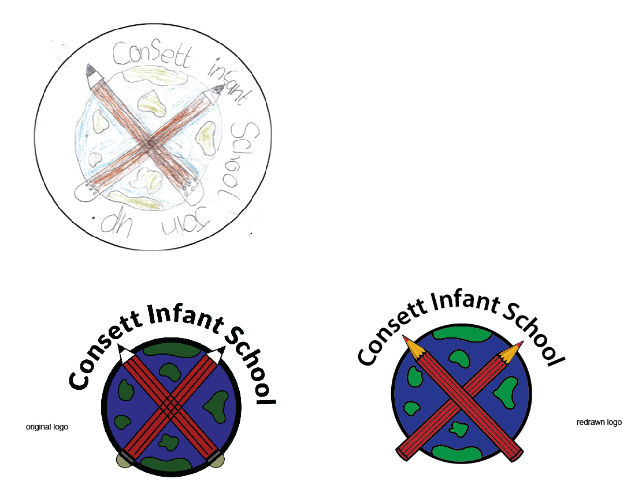 Post:Teaching Assistant Grade:3 Location:Consett Infant SchoolResponsible To:Head TeacherJob PurposeTo work with teachers to support teaching and learning, providing specialist support to SEND children within schoolTo undertake work/care/support programmes to enable access to learning for SEND pupils and to assist the Teacher/Manager in the management of pupils and the classroom.